Atomic! Volleyball Club Summer Elem. Camp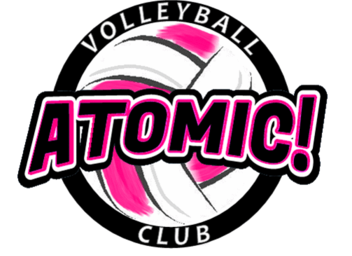 For girls entering 1st -  5th graders in 2019-20 School YearJuly 8th – July 11th from 9:00am - 10:00amWe are the only Volleyball Club that started Downriver.  _______________________________________________Location: Brownstown Sports CenterAddress: 21902 Telegraph Road, Brownstown, MI 48183Camp Details: This camp is designed to give each athlete an opportunity to learn volleyball skills.  We will go over the basic fundamentals of volleyball and have fun while doing it.Please bring: Court shoes, knee pads and workout clothes, water bottle, good attitude, willingness to learn.T-Shirt:  Each camper will receive a camp t-shirt if registered by June 25thCost: $55 (payable to Atomic! VBC) includes a camp t-shirt.Awards/ prizes: Awards every day of the camp for effort, hustle and attitude.  In addition, a camp photo emailed to all players.  Contests: We will have contests throughout the week!!!!Coach: Coach Yack, Atomic! Volleyball Director.  I am the former head Varsity VB coach at Woodhaven HS.  I have 23 years of coaching experience at the High School and AAU volleyball.  I have been playing competitive indoor and beach volleyball for 28 yrs.  I will have other talented Atomic coaches helping out throughout the week.  Other coaches will be on hand to coach as well.Mail Registration form (payable to Atomic! VBC) : Atomic! VBC,  PO Box 1381, Southgate, MI 48195REGISTRATION DEADLINE to guarantee a t-shirt:  JUNE 25, 2019NOTE: THERE ARE LIMITED SPOTS AVAILABLE. SO REGISTER EARLY TO GUARANTEE A SPOT!Questions: atomicvbc@gmail.com  or 734-934-4064 (call or text)----------------------------------------------------------------------------------------(keep top portion for your records)------------Registration FormAtomic! VBC Elementary Volleyball Camp, July 8 – July 11, 2019Athlete’s Name: ______________________________Phone ______________________Address:_____________________________________ City, Zip: ____________________Phone: ____________________  Email (print clear) : _______________________________Grade Level (Entering Fall of 2019) ______School Name: ______________________________Emergency Contact Phone______________________  T-Shirt Size (youth): _____I hereby authorize the staff of the Atomic! VBC to act on my behalf according to their best judgment in any emergency requiring medical attention if I cannot be reached.  I, further, waive and release the Atomic! VBC and its staff from any and all liability for the injuries or illnesses incurred while involved in this camp.  I have no knowledge of any physical impairment that would keep the above named athlete from full participation in this camp.Parent or guardian signature ___________________________________Date __________________Parent Name (Printed)  ___________________________